April 16, 2010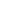 